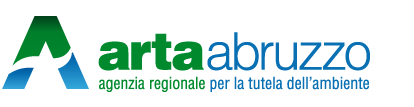 CONCORSO PUBBLICO PER TITOLI ED ESAMI, PER LA COPERTURA DI N.2 POSTI DI DIRIGENTE AMBIENTALE - RUOLO TECNICO, A TEMPO PIENO E INDETERMINATO, CCNL RELATIVO AL PERSONALE DELL’AREA DELLE FUNZIONI LOCALI“SEDE DEL DISTRETTO PROVINCIALE ARTA – VIA ERASMO PIAGGIO, 71, CHIETI (CH)”Da Roma in auto a Via Erasmo Piaggio, 71, 66100 Chieti CH sede del ConcorsoDa Roma immettersi su A24Prendi l'uscita E80/A25 verso Chieti/PescaraPrendi l'uscita Chieti-Pescara per E80 verso Chieti/PescaraContinua su SS656dirPrendi lo svincolo per PescaraEntra in RA 12Continua su RA12/E80 (indicazioni per Pescara/Bologna/Bari)Prendi l'uscita verso Chieti Scalo/Zona Industriale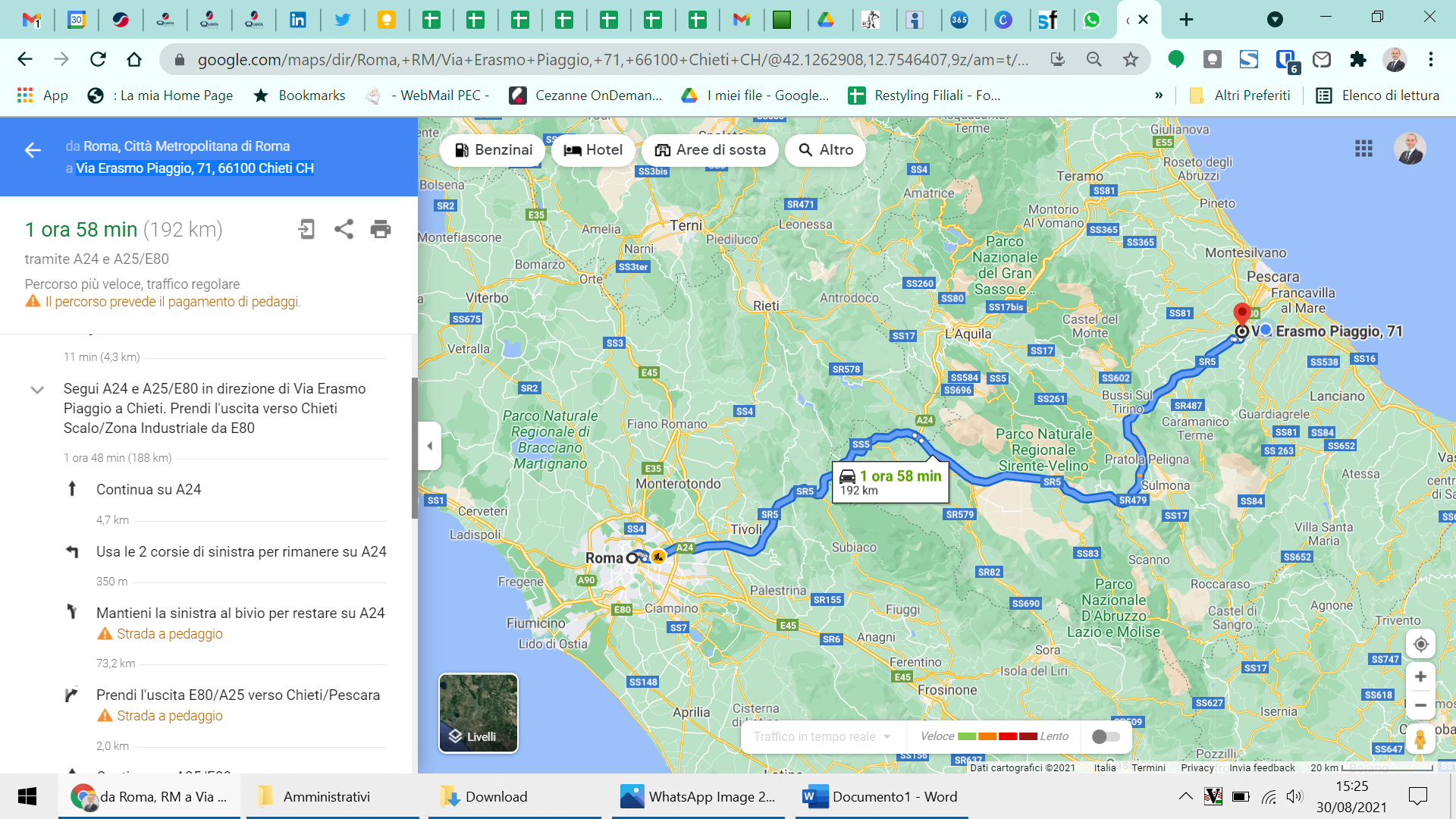 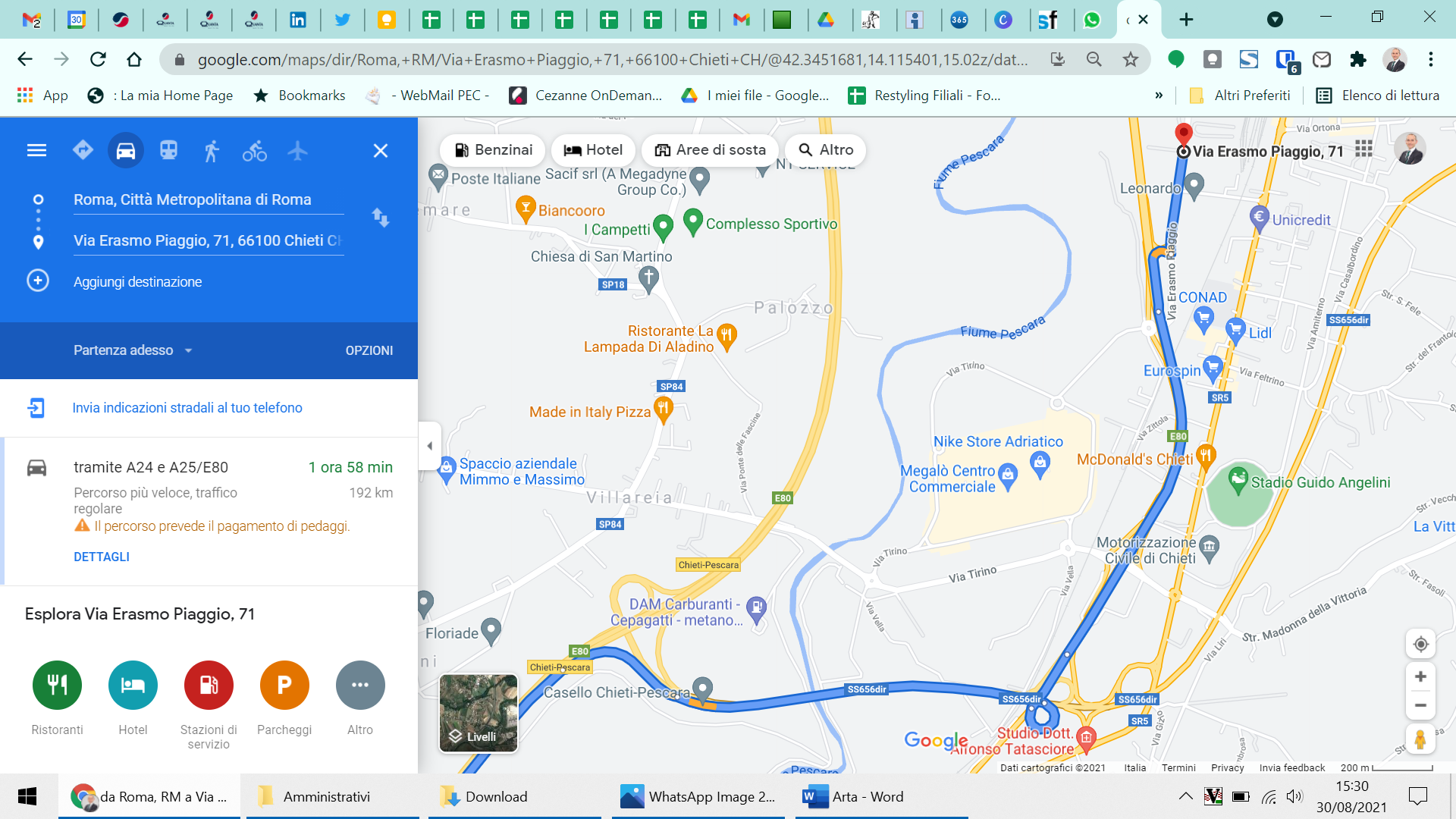 Da Milano/Bologna in auto Via Erasmo Piaggio, 71, 66100 Chieti CH sede del Concorso di ArtaDa Milano fino Bologna immettersi su A1Da Bologna fino a Pescara Ovest Chieti immettersi su E45, poi E55/Autostrada A14Prendi l'uscita verso Chieti Scalo/Zona Industriale/Zona Commerciale da E80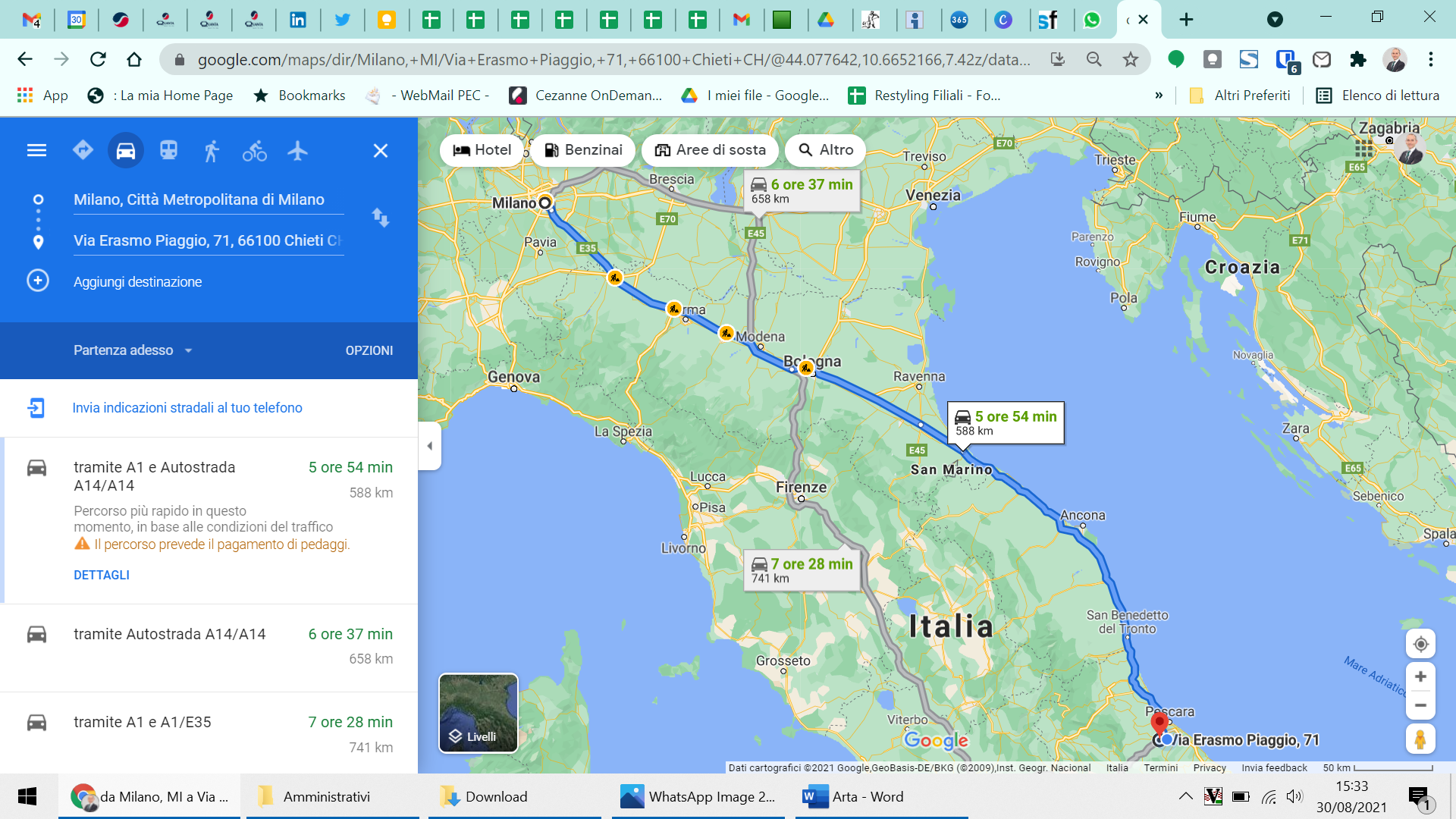 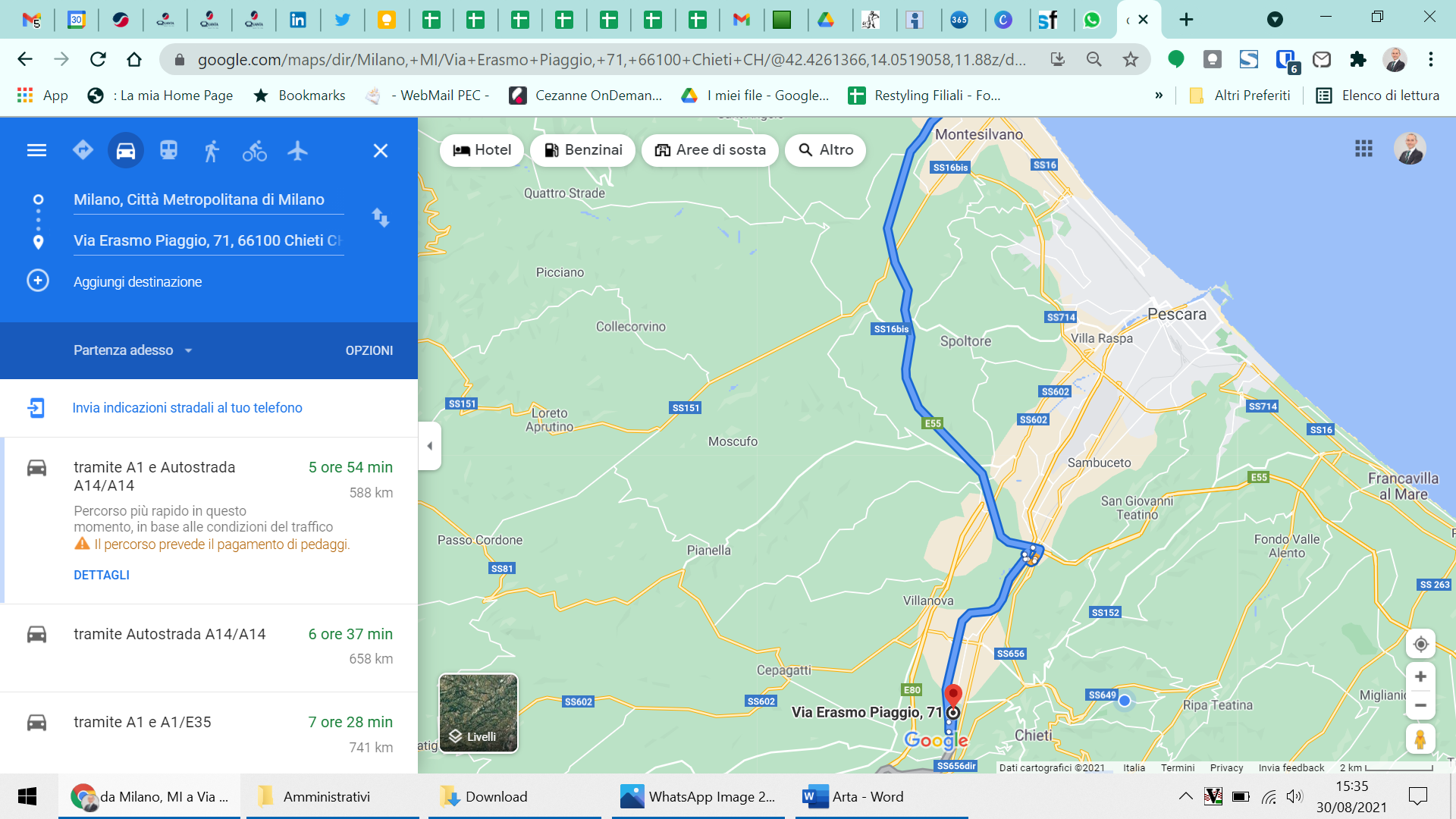 Dall’Aeroporto internazionale d’Abruzzo in auto a Via Erasmo Piaggio, 71, 66100 Chieti CH sede del Concorso di ArtaPrendi E80 a Zona Industriale Val Pescara da Via Vincenzo Muccioli e Via PoSegui E80 in direzione di Via Erasmo Piaggio a Chieti. Prendi l'uscita verso Chieti Scalo/Zona Industriale/Zona Commerciale da E80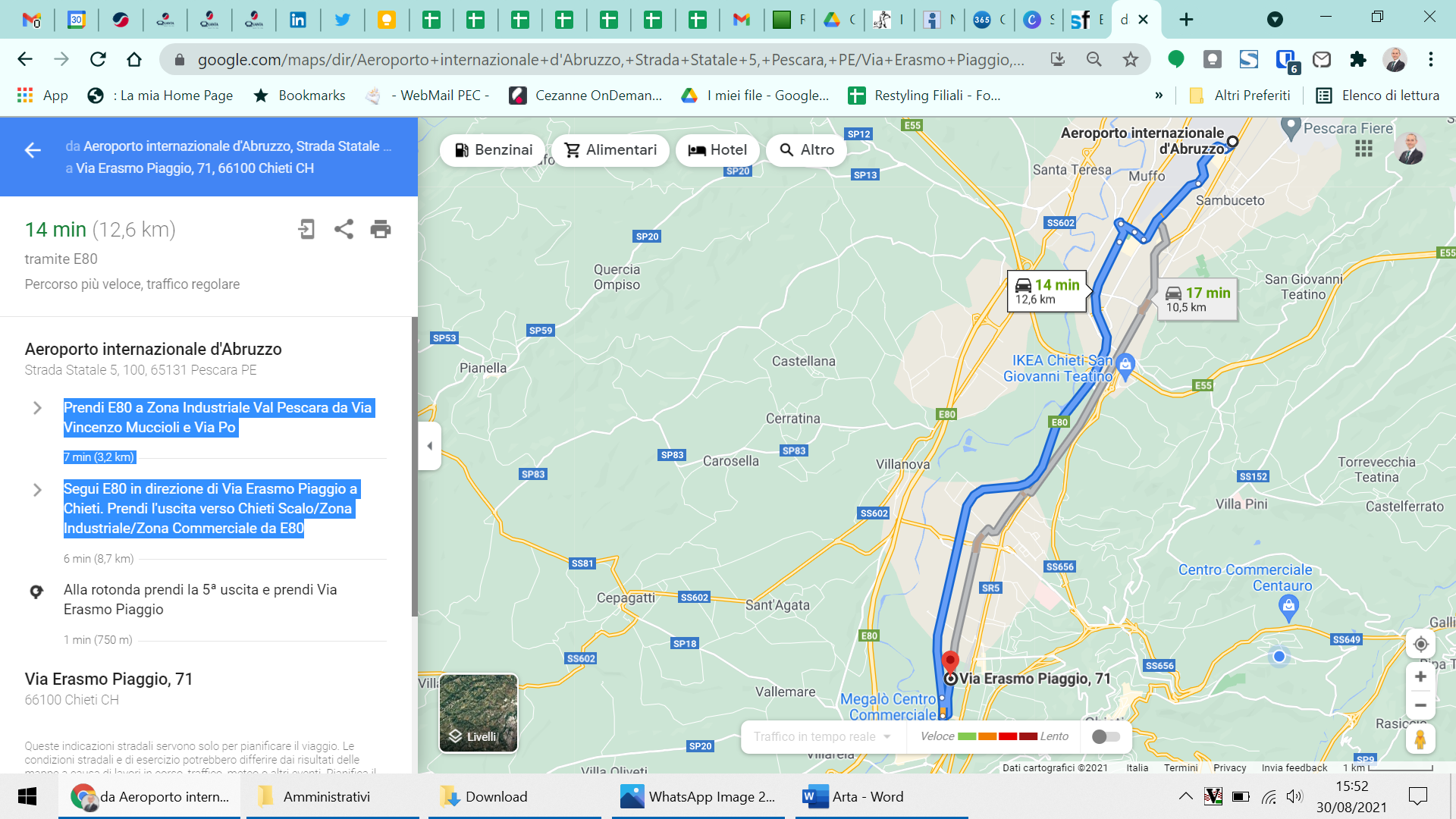 Dall’Aeroporto internazionale d’Abruzzo in Bus a Via Erasmo Piaggio, 71, 66100 Chieti CH sede del Concorso di ArtaAll’uscita dell’Aeroporto recarsi al terminal bus per bus direzione Stazione Pescara CentraleDalla Stazione Pescara Centrale prendere treno regionale direzione Sulmona-Roma per 4 fermate, ultima fermata Stazione Chieti Stazione e poi a piedi per 900 m.oppureDalla Stazione Pescara Centrale prendere bus direzione Stazione Chieti Centrale e poi a piedi per 900 m.Dalle Stazioni Centrali di Pescara o Chieti in Bus a Via Erasmo Piaggio, 71, 66100 Chieti CH sede del Concorso di ArtaDalla Stazione Pescara Centrale prendere treno regionale direzione Sulmona-Roma per 4 fermate, ultima fermata Stazione Chieti Stazione e poi a piedi per 900 m.oppureDalla Stazione Pescara Centrale prendere bus direzione Stazione Chieti Centrale e poi a piedi per 900 m.Pescara, 31/08/2021